|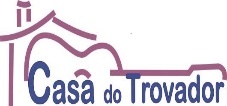 Estrada do Outeiro da Barreira, 1265 2300-263 Serra TomarTelf. +351 968 817 126 | e-mail casadotrovador@hotmail.comWEF PORTUGAL 201921st,22nd,23rd,24th and 25th March 2019Formulário reserva Hotel/Hotel Reservation FormPor favor, usar um formulário por cada quarto e preencher em letras maiúsulcas / Please use one form per room and fill in capital letters. Nome / First name: Apelido/Family name:Telefone / Telephone: E-mail: Alojamento / AccommodationSingle BB: N/ATwin BB: 48 EurTriple BB: 60 EurSuites BB: 75 Eur (4 Pax)Entrada/ Check In:Saida/ Check Out: Pagamento/PaymentNome Titular Cartão Crédito/Card Holder name:Número Cartão/Credit card number:Validade Cartão/ Validity: Transferência Bancária: PT50  0046 0258 0060 0184 1448 6Favor enviar comprovativo para email: casadotrovador@hotmail.com                                In case of Bank transfer: PT50  0046 0258 0060 0184 1448 6Please Send payment confirmation to email: casadotrovador@hotmail.com                            Depois de preencher todos os campos deste documento favor envie para: casadotrovador@hotmail.com   After filling all items on this document please forward to the following:casadotrovador@hotmail.com   OBS: A organização da Conferência não se responsabiliza por qualquer reserva ou falta de pagamento por parte dos participantes aos hotéis.The conference organizers do not take any responsibility for bookings, and any kind of payment of the participants to the hotels.